Publicado en Barcelona el 21/08/2014 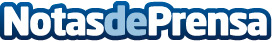 Superpoderes del Marketing de Escucha Activa¿Cuál es el objetivo número uno de cualquier empresa? Primero, ser rentable. A partir de ahí, se pueden proponer objetivos de muy diversa índole.
 
Lo más importante para generar negocio: tener clientes. Sin clientes que compren tu producto o servicio, no cumpliremos nuestro objetivo primario. Dicho esto, ¿sabes lo que quieren tus clientes (y potenciales clientes) hoy? ¿y lo que querrán mañana?
 
De ahí la importancia del Marketing de Escucha Activa.Datos de contacto:Alberto933090124Nota de prensa publicada en: https://www.notasdeprensa.es/superpoderes-del-marketing-de-escucha-activa Categorias: Comunicación Marketing E-Commerce http://www.notasdeprensa.es